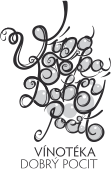 		polosladé	 	sladké			sladkéAlibernet  20128 €André 20158 €Dobrý pocitsuché20158 €Dunaj ché201510€suché